$105,000.00ERDMAN-HESS1111 6TH AVE WEST, MOBRIDGEMOBRIDGE NWTS CO’S 2ND ADDN S 6’ OF LOT 3 & ALL LOTS 4 & 5 & N 22’ OF LOT 6 BLOCK 20RECORD # 6057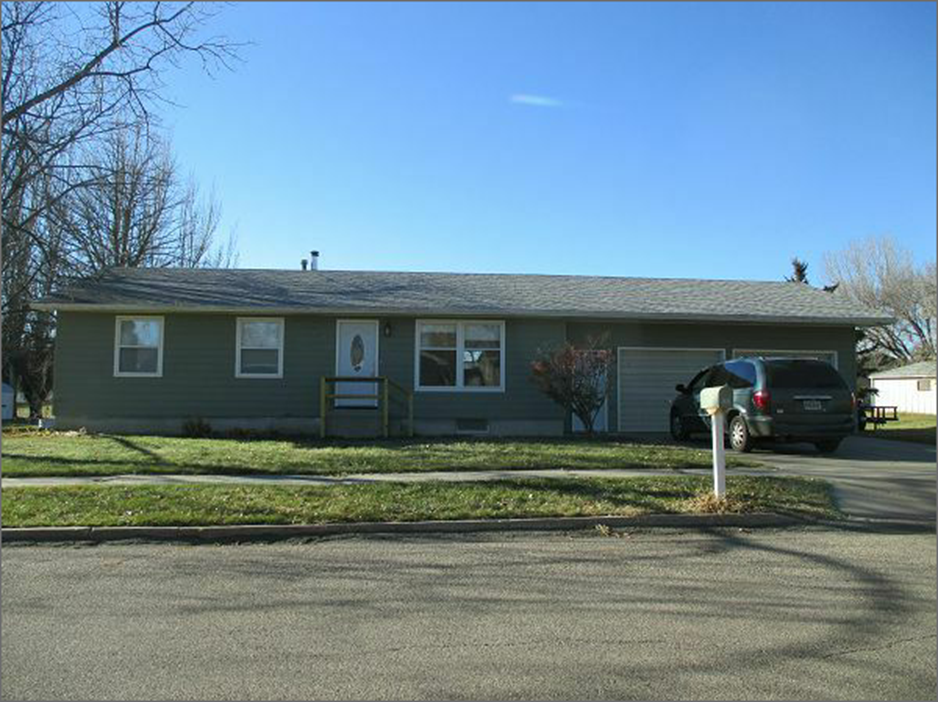 LOT SIZE 120’ X 140’                                        GROUND FLOUR 1040 SQ FTSINGLE FAMILY ONE STORY                        2 BEDROOMS 1 BATH ABOVEAVERAGE CONDITION & QUALITY             BASEMENT 1040 SQ FTBUILT IN 1978                                                  312 SQ FT FINISHED REC.2015; ROOF GOOD, POURED FOUNDATION          VINYL SIDING POOR, NATURAL GAS            1 BEDROOM 1 BATH BELOWALUMINUM/WOOD WINDOWS POOR    ATTACHED GARAGE 624 SQ FTSOLD ON 7/20/17 FOR $105,000ASSESSED IN 2017 AT $89,830SOLD IN 2013 FOR $55,000                                        RECORD #6057ASSESSED IN 2012 AT $37,635